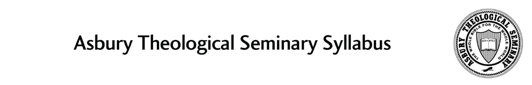 DM(SDL)915B, X1: Seminar I – Biblical and Theological Foundations of Community Spiritual Direction2 Credit HoursWilmore, Kentucky/HybridOnline:  February 3 – May 15, 2020Professors:  Michael Voigts and Stephen MartynEmail:  mike.voigts@asburyseminary.edu and steve.martyn@asburyseminary.edu 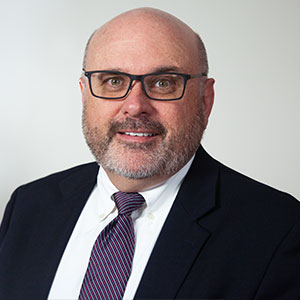 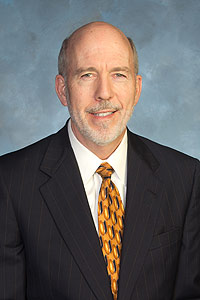 Welcome to Biblical and Theological Foundations of Community Spiritual Direction! The information below provides an introduction to your teaching team. Rev. Michael C. Voigts, Ph. D.  Dr. Voigts serves as an Associate Professor of Spiritual Formation at Asbury Seminary. Before coming to Asbury, he spent more than 25 years in pastoral ministry in Texas and Kentucky. His academic areas of expertise include Medieval Christian spirituality, Christian spiritual direction, and pastoral leadership. Mike is the author of Letters of Ascent: Spiritual Direction in the Letters of Bernard of Clairvaux (Wipf & Stock, 2013), as well as several academic and pastoral articles. Mike received a B.A. from Baylor University, an M.Div. and D.Min. from Asbury Theological Seminary, and a Ph.D. from Brunel University in London, England. Mike is a member of the Lay Cistercians of Gethsemani Abbey, where he is involved in the formation of new members and in the leadership of monthly meetings.Mike and his wife Sheryl have two grown children and a rambunctious Yorkshire Terrier named Gracie. He is an avid sports fan and reads the Lord of the Rings each January.Rev. Stephen L. Martyn, Ph.D.  Stephen Martyn is Associate Professor of Spiritual Formation at Asbury Theological Seminary in Wilmore, Kentucky in the United States and an Elder in the Kentucky Annual Conference of the United Methodist Church. Prior to coming to Asbury Seminary in 2004, Steve served pastorates in Northwest Texas, Pennsylvania, New Mexico and Kentucky. He also served for two years as the first Director of Spiritual Formation for the Kentucky Annual Conference of the United Methodist Church. Steve was born in Midland, Texas and raised in Quanah, Texas. He is a graduate of McMurry University, Asbury Theological Seminary, and received his Ph.D. in Spiritual Formation from Duquesne University in Pittsburgh, Pennsylvania.In addition to his extensive leadership within four different Annual Conferences of the United Methodist Church, Steve has served in a multiplicity of settings in the United States and abroad through conferencing, teaching, writing and preaching in the areas of lay and clergy spiritual formation.\Steve is committed to reclaiming classic ecclesiology along with Wesleyan theology and spiritual formation processes for the worldwide church today. He is married to Diane Moore, and together they are blessed with three wonderful children and their spouses along with nine grandchildren. Steve is an avid outdoorsman.  This first course in the Community Spiritual Direction cohort, DM(SDL)915A and DM(SDL)915B, “Biblical and Theological Foundations of Community Spiritual Direction,” will ground students in the biblical and theological purposes of God’s church. They provide a “deep dive” for ministry leaders into the specific directives of our Lord for his body and will further assist them in integrating the Gospel of Jesus Christ into their own lives as well as the everyday lives of the people they are called to serve. In addition, the course will introduce students to the art and discipline of spiritual direction in community, to the Christian anthropology of Adrian van Kaam, and to the collaborative effort of building Ministry Action Plans (MAPs). By the time students complete the D.Min Program, they will have an accomplished or exceptional ability to:Revisit foundations for sustainable ministry. Being immersed in explicit Wesleyan practices of community-based formation around the priorities of Scripture, reason, tradition and experience, participants will discover transformational habits for sustainable ministry lifestyles. Foster ministry leadership vision, ethic and practice relevant to their ministry context and world. By deeply engaging in analysis of one significant theme from their unique ministry context, participants establish a trajectory for life-long contribution. Appreciate transformational demands within contemporary ministry organizational contexts such as congregations, non-profits and marketplace engagements through various analytic means of biblical, theological, social and cultural exegesis.Participants must add to their biblical and theological exegesis, cultural- situational exegesis that informs ministry leadership practice on a daily basis. By the end of DM(SDL)915B, students will have an accomplished to exceptional ability to: Understand the biblical and theological foundations of ecclesiology and the role of spiritual direction therein. (PLO #1)
Integrate biblical and theological foundations of ecclesiology in their personal discipleship. (PLO #2)
Apply biblical and theological foundations of ecclesiology in their ministry of spiritual direction. (PLO #3)Required ReadingBarton, Ruth Haley. Pursuing God’s Will Together: A Discernment Practice for Leadership Groups. Downers Grover: InterVarsity Press, 2012. 253 pp. ISBN: 978-0-8308-3566-9, $18.38.Collins, Kenneth J. The Theology of John Wesley: Holy Love and the Shape of Grace. Nashville: Abingdon Press, 2007. 33 pp. ISBN: 978-0-687-64633-3, $29.62. [Read Chapter 7, “The Church and the Means of Grace” 237-270.]Davis, Henry, S.J. (Translator). St. Gregory the Great Pastoral Care. Ancient Christian Writers No. 11. New York: Newman Press, 1950. 281 pp. ISBN: 0-8091-0251-X, $30.68.Jones, Beth Felker.  Practicing Christian Doctrine: An Introduction to Thinking and Living Theologically. Baker Academic: 2014. 246 pp. ISBN: 978-0-8010-4933-0, $16.66.Letterman, Rebecca and Susan Muto. Understanding Our Story: The Life’s Work and Legacy of Adrian van Kaam in the Field of Formative Spirituality. Eugene, Oregon: WIPF & Stock, 2017. 254 pp. ISBN: 978-1-5326-0179-8, $30.00.McNeill, John T. (Ed.). Calvin: Institutes of the Christian Religion. The Library of Christian Classics Volume XXI. Philadelphia: The Westminster Press, 1960. 514 pp. ISBN: 978-0664220280, $36.00. [Read “Book Four: The External Means or Aims by Which God Invites Us Into the Society of Christ and Holds Us Therein” 1011-1525.] Oden, Thomas C. Classic Christianity: A Systematic Theology. New York: HarperOne, 2009. 73 pp. ISBN: 978-0-06-144971-0, $23.73. [Read “Book Three, Life in the Spirit” Chapter 7: “The Community of Celebration” and Chapter 8: “Marks Of the Church” 691-764.] Outler, Albert C. (Ed.) The Works Of John Wesley: Volume 2 SERMONS II 34-70. Nashville: Abingdon Press, 1985. 15 pp. ISBN: 0-687-46211-8, $32.78. [Read “Sermon 68: “The Wisdom of God’s Counsels” 551-566.] Outler, Albert C. (Ed.) The Works Of John Wesley: Volume 3 SERMONS III 71-114. Nashville: Abingdon Press, 1986. 24 pp. ISBN: 0-687-46212-6, $34.59. [Read “Sermon 74 Of the Church” 45-57 and “Sermon 75 On Schism” 58-69.] Roth, William. “A Review of Rebecca Letterman and Susan Muto’s Understanding Our Story: The Life’s Work and Legacy of Adrian van Kaam in the Field of Formative Spirituality.” Journal of Spiritual Formation & Soul Care 2018. 7 pp. Vol. 11 (1) 93-99. Located in your online cohort classroom. Roxburgh, Alan J. Missional Map-Making: Skills for Leading in Times of Transition. San Francisco: Josey-Bass, 2010. 224 pp. ISBN: 978-0-470-48672-6, $22.46.Stott, John. The Living Church: Convictions of a Lifelong Pastor. Downers Grove: IVP Books, 2007. 180 pp. ISBN: 978-0-8308-3805-9, $11.48.Webber, Robert E. Worship Is A Verb: Celebrating God’s Mighty Deeds Of Salvation. Peabody, Massachusetts: Hendrickson Publishers Marketing, 2004. 225 pp. ISBN: 978-1-56563-242-4, $14.95.PLUS: Select one text on ecclesiology (ancient, modern, or contemporary) that you would like to study. You will complete a 3-page book review on this text and share it with the cohort. This should be a text that will be of help to you in your particular situation. For instance, a female author or an author from your particular country if you are not a U.S. resident would be acceptable. Your text must be approved by the professors.Total pages: 2,329 pages PLUS one student-selected textSuggested Reading (Optional)(none)To successfully complete this class, students must satisfactorily complete and submit all assignments on time and actively participate and contribute to the learning community.1.  Online Ministry Bands and MAP Discussion Groups (35 points)Due Date:  February 3 – May 15, 2020Points/Percentage: 35Learning Outcome: 2, 3During your on-campus residency in January 2020, we want you to self-select into Bands of three or four persons all of whom have ministry settings in common. For instance, pastors of rural congregations might want to band together; associate pastors could band together; pastors of larger congregations could band together; special ministry persons could band together, etc. In these bands we want you to begin to experience the very processes that you will take others through in your own ministry. The concept here is that “we have to eat what we sell!” The very foundation of fulfilling God’s purposes for his church are formed around providing environments for genuine Christians to worship, to follow Jesus in intentional discipleship, and to embrace the ministry God has given them. These bands can be wonderful opportunities for you as shepherds of God’s sheep to encourage one another to be actual disciples of our Lord. We will spend a significant amount of time in class discussing bands.Then secondly, we want you to encourage and assist one another in working through the MAPs the Holy Spirit is inviting you to put together for the ministry you lead. In this Spring Semester we want each of you to begin asking the Holy Spirit for guidance in outlining your MAP (which will also be a significant part of your dissertation). Working a MAP is a long process that cannot and should not be rushed. In this semester you can begin making notes and discerning the direction you are to go.  2.  Spiritual Direction Reflection Paper (15 points)Due Date:  March 20, 2020Points/Percentage: 15Learning Outcome: 1The purpose of this 7-page paper is to help you begin to frame the work before you in Chapter Two of the dissertation where you will not only articulate the biblical and theological foundations of the project you decide upon for your dissertation but the spiritual direction necessary from your leadership to see that project fulfilled. Whereas Chapter Two will be a substantial document, this much smaller assignment is designed to help you prepare for the work that is to come. In seven pages we want you to articulate two things:What is your understanding of the biblical and theological foundation for your spiritual direction of God’s people? (SLO #1)
What does the best of our Christian tradition say regarding your leadership of the people of God? (SLO #2 & 3)In this paper, we want you to interact with the assigned texts, especially the texts covering spiritual direction. As you write your paper, we want you to be aware of further areas you are going to need to research for Chapter Two. Note that you must have a minimum of 75 sources for Chapter Two. While you only need to reference your assigned readings in this paper, this assignment will help you prepare for the task ahead of writing Chapter Two. It will help you to glance over the directions for Chapter Two in the D. Min Ministry Transformation Project Workbook “Module 3” so that you can have an idea of where your work is headed and how this second paper can fit well in your research project. We expect this paper to have flawless grammatical work. Please run Microsoft Word Spell Check! And if you need help with your writing, please contact the Writing Center at ATS. Sloppy papers with syntax and grammatical errors, as well as papers that do not follow proper MLA formatting, will not be accepted by the professors. For writing help, visit The Writing Center’s website: https://guides.asburyseminary.edu/writingcenterAll papers must be typed, double-spaced, 1” margin all around, using a 12-point font (such as New Times Roman or Calibri). Papers should adhere to MLA format which calls for a separate “Works Cited” page at the end of your paper. Internal citations within the body of your paper should have the following format (Martyn 47). MLA format is required for your dissertation.Internal quotes within your paper should be single-spaced and should not have quotation marks around them. One of the best ways to learn MLA format is to check out a recent Doctor of Ministry dissertation from Asbury Theological Seminary.A grading rubric for this paper will be provided during the intensive on-campus course in January 2020.3. Dissertation Chapter 1, Full Draft (50 points)Due Date:  April 24, 2020Points/Percentage: 50Learning Outcome: 1, 2, 3For constructing Chapter 1 of your dissertation, please see the directions at: https://online.asburyseminary.edu/mod/page/view.php?id=262627 See the “Additional Assignment Guidelines” section of this syllabus for a grading rubric.Assignment #3: Dissertation Chapter 1, Full Draft – Grading RubricCHAPTER 1Attendance/ParticipationTo progress satisfactorily and achieve learning outcomes in this class, students must meet the course requirements. D.Min. students are required to attend all classes during each residency.Late Assignments: Any assignment submitted after the due date and time will be reduced one numerical point for every day late. For example, two days late would reduce the grade from a 90 to an 88, unless the student talks to the professor ahead of time and receives permission to turn in the assignment late, based upon a legitimate excuse (such as illness).Incomplete Work: “A grade of ‘I’ denotes that course work has not been completed due to an unavoidable emergency. Delinquency or attending to church work or other employment (i.e. being too busy) does not constitute an unavoidable emergency. Without an approved ‘I,’ a letter grade will be recorded based on grades received for completed work and an ‘F’ grade assigned to incomplete work” (ATS 2015-16 Student Handbook, page 67).Format of Papers: Students must use MLA academic style for completing papers; this is also the required style for your dissertation.Grading ScaleThe unit of credit is a semester hour, which is defined as one hour of classroom work per week for one semester, or its equivalent. The 4.00 point system is used to compute grade point standing. The grading system is:Note: For the Doctor of Ministry Program, 80% or above is required to meet the program standard. Canvas is the new learning management system that Asbury is in the process of transitioning to for seminary classes. To access Canvas for the fall semester, log into http://connect.asburyseminary.edu and click on the Online Courses tab (upper right corner) to access each course you are enrolled in. In the gray Navigation block on the left, click on My courses and then the desired course. You will see a link that will direct you to the Canvas website. Once you have logged in, it is recommended that you bookmark this page for easy access. The courses that you are enrolled in should appear as “course cards” on this page. You may navigate to your desired course here. Information is arranged on the Canvas homepage as follows:A banner introducing your course and instructorCourse Related:Announcements – class news and informationCourse Questions – students can post questions about the course and even answer each otherStudent help link for navigating CanvasPrayer forum– a forum where students can post prayer concerns and a great way to build communityOffice Hours – your instructor’s scheduled office hours availability (please note that this may vary based on your instructor) Request a Conference – additional information about your instructor’s conferencing availability Course SyllabusA reminder to access your course materials through the Modules sectionAny further information and/or resources about the course from your instructorIn the Modules section, you will see the course materials labeled either by topics or weeks, depending upon the course organization. Assignment information, group discussion forums, and links to documents and class resources are located within the modules. Course evaluations are a vital part of Asbury Seminary’s efforts to achieve excellence in the classroom. At the end of the semester, you will receive an email with information and directions for completing course evaluations. Your responses are completely anonymous, and your participation is greatly appreciated. If you have questions or encounter problems accessing the evaluations, contact the Help Desk at helpdesk@asburyseminary.edu or by phone at 859.858.2100 or toll-free at 800.2ASBURY.To take an online or hybrid class, you should be comfortable using e-mail, web browsers, word-processing software and be able to download files and create attachments. You will need the following in order to participate online:A computer with Windows 7 or MAC OS 10.6 or aboveAn account with or regular access to an internet service provider (ISP)Reliable, high-speed internet (recommended)Word processing softwareA webcam (built-in or external) for video conferences, as needed A headset with microphone (preferable)Contact the Help Desk for technical assistance accessing the online class, using electronic resources, or with other technical issues related to Asbury Seminary coursework.Email: helpdesk@asburyseminary.eduPhone: 859.858.2100 or 800.2ASBURY (toll free)Library resources, research support, and library loan are available via:Website: asbury.to/libraryEmail: helpdesk@asburyseminary.eduPhone: 859.858.2100 or 800.2ASBURY (toll free)Materials RequestsUse the links on the library website to search the library catalog for available materials. Students on the Kentucky or Florida campuses can use their student ID cards to check out materials in person. Books can be returned or mailed to the library at either the Kentucky or Florida campus. Students may request books, photocopies, or emailed attachments of journal articles or portions of reference books from the library. Allow 3-10 business days for requests to be filled. Contact the library for costs and instructions on how to make requests, or view the online tutorial at guides.asburyseminary.edu/libraryloan.Online ResourcesAsbury Scholar – Find library books, ebooks, journal articles, and other media at asbury.to/library.Databases – Access links to online resources including the library catalog, online journal databases, encyclopedias, and more at guides.asburyseminary.edu/az.php.Research AssistanceStudents should contact Research Services in the library for research assistance. Help is available for general research questions, including how to find course materials online or navigate library resources. Training for supported Bible software or bibliographic management software is also available. Appointments can be made via:Website: asbury.to/libraryEmail: helpdesk@asburyseminary.eduPhone: 859.858.2100 or 800.2ASBURY (toll free)The Writing CenterThe goal of the Writing Center is to help students improve their graduate-level writing. Assistance is available both online and on the Kentucky campus to help with various aspects of the writing process, including structure and organization, grammar, punctuation, and citation formatting. Appointments can be made by contacting the library via:Website: asbury.to/library Email: helpdesk@asburyseminary.edu Phone: 859.858.2100 or 800.2ASBURY (toll free)Students can sign up for 30-minute sessions on the library website at asbury.to/library.Each student is responsible for being familiar with seminary policies. Asbury Seminary reserves the right to change policies when necessary. Below are brief descriptions of a few seminary policies. For more detailed information regarding school policies, please refer to the ATS Student Handbook at asburyseminary.edu/students/student-services/student-handbook/Attendance/ParticipationTo progress satisfactorily and achieve learning outcomes in this class, students must meet the course requirements. D.Min. students are required to attend all classes during each residency.Disability AccommodationsAsbury Theological Seminary provides reasonable accommodation on an individualized basis for qualified students with disabilities. Students are required to provide documentation of a disability prior to receiving classroom accommodations. Since accommodations may require early planning before or at the start of the term and are generally not provided retroactively, students need to contact an Accommodations Officer as soon as possible. If you are a student with a disability and believe you require reasonable accommodations in this class, you will need to make an appointment with an Accommodations Officer in the Office of the Registrar on the Kentucky campus or in the Enrollment Management Office on the Florida campus. Students attending the Tennessee site should contact the Kentucky Registrar.Academic IntegrityAcademic integrity is expected of every student. Plagiarism, that is, “presenting … another’s ideas or writings as one’s own,” is considered a serious violation of integrity and is unacceptable. Detailed information, including the penalty for plagiarizing, is in the Student Handbook. For additional information about plagiarism, go to plagiarism.orgIn this course we may utilize Unicheck, an automated system that compares students’ assignments with websites as well as a database of previously submitted student work. After the assignment is processed, instructors receive a report from unicheck.com that states if and how another person’s work was used in the assignment. For more information, see www.unicheck.com. If you have questions about academic honesty, please contact the library at helpdesk@asburyseminary.edu. Copyright InformationThe copyright law of the United States (title 17, United States Code) governs the making of photocopies or other reproductions of copyrighted material. Under certain conditions specified in the law, libraries and archives are authorized to furnish a photocopy or other reproduction. One of these specific conditions is that the photocopy or reproduction is not to be "used for any purpose other than private study, scholarship, or research." If a user makes a request for, or later uses, a photocopy or reproduction for purposes in excess of "fair use," that user may be liable for copyright infringement. This institution reserves the right to refuse to accept a copying order if, in its judgment, fulfillment of the order would involve violation of copyright law.By using online media resources, students are consenting to abide by this copyright policy. Any duplication, reproduction, or modification of this material without express written consent from Asbury Theological Seminary and/or the original publisher is strictly prohibited.PROFESSOR INFORMATION COURSE DESCRIPTIONPROGRAM LEARNING OUTCOMES (PLOs)STUDENT LEARNING OUTCOMES (SLOs)TEXTBOOKS & RESOURCESASSIGNMENTSPost-ResidencyPost-ResidencyPost-ResidencyPost-ResidencyPost-ResidencyAssignment DescriptionSLOMethod of AssessmentValue /Due DateEvaluatorAssignment #1: Online Ministry Bands and MAP Discussion Groups#2, 335%Due Date:  2/3-5/15/2020.FacultyAssignment #2: Spiritual Direction Reflection Paper #17 pages, double-spaced, 1-inch margins all around, 12 pt. Times New Roman or Calibri font15%Due Date:  3/20/2020.FacultyAssignment #3: Dissertation Chapter 1, Full Draft#1, 2, 3See instructions here.50%Due Date:  4/24/2020.FacultyADDITIONAL ASSIGNMENT GUIDELINESSectionDevelopingProgressingApprovedOverviewIncludes the topic of the research projectAttempts a ¶ with several sections of Ch. 1 addressedTyping in the template providedIncludes the topic of the research projectProvides a ¶ overview of Ch. 1 sections to address the topicTyping in the template providedHas everything needed; written well and in the present tense when referring to the chapter; past tense about project; all typed in the template providedPersonal Introduction Includes an outline of the Personal IntroductionSeveral attempts at ¶s are observed to begin the storyPersonal story is coherent and expressed as relating to the research topicIncludes drafts of ¶s that form a storyStory is compellingPersonal story is coherent and is compelling in supporting the research topicFocused personal story that clearly answers the personal “Why?” for the project. Written in first person.Statement of the ProblemDeveloping the problemImpact on context identifiedImpact on ministry attemptedEstablished the problem Impact on context supports projectImpact on ministry highlightedBeginning research supportWell-supported, objective description of the current problem/issue. Reported in 3rd personPurpose StatementIncludes a goalIncludes participantsIncludes contextIncludes description of projectIncludes a clear goal (verb)Includes specific participantsIncludes appropriate contextIs one clear sentenceSentence answers what, who, where (when and how are connected with intervention project); written in past tenseResearch QuestionsAddresses a portion of the studyAddresses what is to be impacted or studiedRQs cover a portion of the range of the studyRQs show some alignment to the Purpose StatementEach addresses a portion of the studyAddresses population characteristicsAddresses clearly what is to be impacted or studiedRQs covers all portions of the range of the studyRQs show strong alignment to the Purpose StatementQuestions (usually 3), if answered thoroughly, will lead to the student’s accomplishing the purpose the project.Rationale for the ProjectSomewhat related to purpose statementAddresses “why” of the projectCritical needs are addressedBiblical Foundations startedTheological Foundations startedAligns to purpose statementProvides a compelling “why” of the projectCritical needs are clearly addressedBiblical Foundations includedTheological Foundations includedIncluded varied perspectives from other disciplinesDescribes significance of the projectFocused content addressing “the reasons the project matters” from more than 1 or 2 perspectives (sociological, educational, economic, psychological, anthropological, ethics; outside support provided if necessary. Paragraphs transition well from one to the other.Definition of Key TermsIdentified key termsTerms are related to projectAttempted some definitionsSome terms were includedIdentified necessary key termsMost Terms used in the projectDefinitions defined for projectRange of definitions appropriate to project Defined all necessary terms that appear in purpose statement and/or research questions. Does not include unnecessary definitions that can be addressed in lit. reviewDelimitations (limits the researcher chooses)Attempted project boundaries Identified what is includedIdentified what is not includedIdentified project boundaries Identified what is includedIdentified what is not includedClearly, succinctly identifies limits chosen by the researcher with thorough explanation for each limit.Review of the Relevant LiteratureHas beginning outline from classIdentified several sourcesHas listed relevant disciplines beyond Biblical and TheologicalProvided a draft of the literature review for Ch. 2Identified “key” sources for Biblical and Theological foundationsIdentified key disciplines beyond Biblical and Theological foundations Provided an overview of focused literature themes including carefully selected biblical and theological support and identified key “voices” and relevant disciplines that speak into this project.Writing StyleN/AWrites in past tense about project; present tense about chapterAll references are cited properly according to MLA 8.Student Learning OutcomesMethod of AssessmentExemplary=4Accomplished=3Developing=2Beginning=1EvaluatorSLO #1:    Understand the biblical and theological foundations of ecclesiology and the role of spiritual direction therein.Spiritual Direction Reflection PaperUnderstands, at an exemplary level, the biblical and theological foundations of ecclesiology and the role of spiritual direction therein.Understands, at an accomplished level, the biblical and theological foundations of ecclesiology and the role of spiritual direction therein.Understands, at a developing level, the biblical and theological foundations of ecclesiology and the role of spiritual direction therein.Understands, at a beginning level, the biblical and theological foundations of ecclesiology and the role of spiritual direction therein. FacultyGRADINGAssignment Weight/Point ValueOnline Ministry Bands and MAP Discussion Groups 35Spiritual Direction Reflection Paper15Dissertation Chapter 1, Full Draft50Total: 100LetterLowestHighest A95.00%100.00% A-90.00%94.99% B+87.00%89.99% B84.00%86.99% B-80.00%83.99% C+77.00%79.99% C74.00%76.99% C-70.00%73.99% D+67.00%69.99% D64.00%66.99% D-60.00%63.99% F0.00%59.99%GRADEEVALUATION CRITERIAAExceptional work: surpassing outstanding achievement of course objectivesBGood, accomplished work: strong, significant achievement of course objectivesCAcceptable work: basic, essential achievement of course objectives, developing potentialDMarginal work: inadequate, minimal, beginning achievement of course objectivesFUnacceptable work: failure to achieve course objectivesCANVAS (LEARNING MANAGEMENT SYSTEM)COURSE EVALUATIONSTECHNOLOGY REQUIREMENTS & SUPPORT LIBRARY RESOURCESPOLICIES